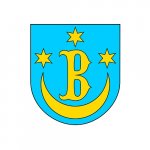 INFORMACJA Z OTWARCIA OFERTMiejscowość24-200 Bełżyce, dnia09.03.2022Zamawiający: OSP w Matczynie - Wojcieszynie Pełnomocnik: Gmina Bełżyce Nazwa zamówienia:Dostawa średniego samochodu ratowniczo - gaśniczego dla OSP w Matczynie - WojcieszynieNumer postępowaniaznak sprawy ZP.271/01/22/D/MWTryb postępowania:PL - Tryb Podstawowy (art. 275)Link do postępowania: https://platformazakupowa.pl/transakcja/577854Działając na mocy art. 222 ust. 5 ustawy z 11 września 2019 r. – Prawo zamówień publicznych, zwanej dalej ustawą Pzp, zawiadamiamy, że:1.Otwarcie ofert odbyło się w dniu09-03-2022godz.08:05:00wplatforma zakupowaplatforma zakupowa2.Kwota brutto, jaką Zamawiający zamierza przeznaczyć na sfinansowanie zamówienia wynosi:  850.000,00 zł bruttoKwota brutto, jaką Zamawiający zamierza przeznaczyć na sfinansowanie zamówienia wynosi:  850.000,00 zł bruttoKwota brutto, jaką Zamawiający zamierza przeznaczyć na sfinansowanie zamówienia wynosi:  850.000,00 zł bruttoKwota brutto, jaką Zamawiający zamierza przeznaczyć na sfinansowanie zamówienia wynosi:  850.000,00 zł bruttoKwota brutto, jaką Zamawiający zamierza przeznaczyć na sfinansowanie zamówienia wynosi:  850.000,00 zł bruttoKwota brutto, jaką Zamawiający zamierza przeznaczyć na sfinansowanie zamówienia wynosi:  850.000,00 zł bruttoKwota brutto, jaką Zamawiający zamierza przeznaczyć na sfinansowanie zamówienia wynosi:  850.000,00 zł brutto3.Do wyznaczonego terminu składania ofert, oferty złożyli następujący Wykonawcy:Do wyznaczonego terminu składania ofert, oferty złożyli następujący Wykonawcy:Do wyznaczonego terminu składania ofert, oferty złożyli następujący Wykonawcy:Do wyznaczonego terminu składania ofert, oferty złożyli następujący Wykonawcy:Do wyznaczonego terminu składania ofert, oferty złożyli następujący Wykonawcy:Do wyznaczonego terminu składania ofert, oferty złożyli następujący Wykonawcy:LpNazwa (firma) Wykonawcy i adres siedziby Wykonawcycena oferty brutto60%wydłużenie okresu gwarancji jakości i rękojmi za wady na zabudowę pożarniczą20%wydłużenie okresu gwarancji jakości i rękojmi za wady na podwozie20%1.MOTO-TRUCK sp. z o. o.ul. KSIĘDZA PIOTRA ŚCIEGIENNEGO 27025-116 Kielce998.760,0036 miesięcy36 miesięcy4.Skład komisji przetargowej:Lp.RolaImię i Nazwisko1.PrzewodniczącyMałgorzata Węgiel2.Członek komisjiGrzegorz Borowiec3.Członek komisjiAdam Pietrzak